触动我们心灵信仰的忠言النصائح التي تحرك عواطف الإيمان في نفوسنا  < اللغة الصينية >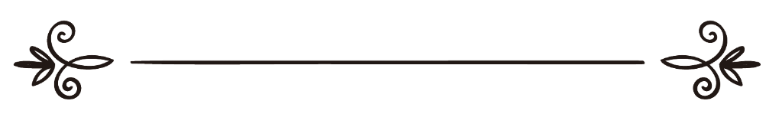 来源于网络مصدر من الانترنت伊斯兰之家中文小组       校对مراجعة  :  فريق اللغة الصينية بموقع دار الإسلام触动我们心灵信仰的忠言一切赞颂归于安拉，祈求伟大的安拉赐予先知及一切为主道奋斗的男女信士倆世吉庆。——不管你学多学少，你应该首先学习《古兰经》，学它对人的要求，对信士的要求，尽最大的能力去实践这些要求。——如果你想知道你在安拉跟前的位置，首先问你自己安拉在你心中的位置。——伊斯兰教是净化人心灵的一个工程。——一个人能称得上是安拉的仆人，是这个人的最高的荣誉。——万物都在服从安拉，即使他是不信道者。（人的生老病死，各个肢体）——花不为人开，只是为了完成安拉给它的规律。——当一个人做讨白（忏悔）的时候就体现了他的回归。——得到启发和教育的穆斯林才是安拉真正的仆人。——天堂火狱的层次说明了安拉的绝对公正。——一个人的害怕是由认识产生的。——《古兰经》告诉我们应该像人一样的活着。——当私欲占据一个人的本性的时候，他只会想着别人付出。——人的来源是非常卑微的，从泥土而来，相对体现了安拉的伟大与清高。——伟大的安拉想要有一个东西的时候只要说一声有它就存在了，毫无时间和空间限制。——伊斯兰不是一个宗教的名称，而是一种信仰的延续。——功修不用在乎谁，只在乎伟大的安拉（公共场所的礼拜）。——宣教，一出门就开始了。——开始和别人接触，就是开始宣教了。——所有的言行都忠于安拉才是一个虔诚的穆斯林。——教门是容易的，绝不会超出一个人的能力。——功修，内心喜欢，付诸行动。——当假的普遍盛行的时候，真的就成了假的了。——出门的人不可以撇拜，吃饭的时间总有吧。——信士最完美的信仰体现于最高尚的道德。——整个生命的过程都是一种考验的过程。——科学最大的特点就是说明已有的事物。——经商的穆斯林首先要经营的是自己穆斯林的身份。——其实人在物质方面的享受仅仅是一种感觉。——胜利是主观努力和安拉援助的结果。——感恩是智慧的体现。——安拉喜欢的人，人肯定喜欢。——幸福就是用合法的钱财做一些有价值的工作。——大量事实证明，理性不能理解所有事物。——历史一直都在重演，人的共性不变，本性不变。——对于安拉而言，不存在偶然，全是必然。——盲从的结果是：做对是偶然，做错是必然。——知识的比例决定其性质。——没有善功的人就像不结果的树。——引导和迷误首先取决于一个人的选择。——安拉的多劳多得原则是针对所有人的。——人的本性是自私的，心灵的颤抖是认识安拉的过程，并且马上接受安拉所带来的。——如果听读《古兰经》而内心无颤抖，害怕，则心中无参悟，无真正的信仰。——一个真正的信士不会把信仰当成一种职业，而是当成一种事业。——人们处在世界上的不同经度和纬度，说明人们时时刻刻都在崇拜和敬畏安拉。——对于想做的人来说，宗教无困难，对于不想做的人来说，即使容易也不会做。——成功是：无论你在任何一个陌生的环境中也要坚持自己的原则。——聪明只是别人对你下的一个定义，其实他们睡觉的时候并没有看到你付出的与努力的。——《古兰经》把财产放在生命的前面，充分说明了安拉对人性的彻知。——我们能够成为穆斯林的原因之一是安拉接受了易卜拉黑麦的祈祷。——安拉给予人们钱财有两中：喜悦的给，恼怒的给。——做一个真正的穆斯林之前，你首先要做一个具有正常天性的人。——正常的人应该在不同的年龄阶段有不同的作为。——穆斯林的善功取决于正确的信仰和正确的举意。——生命的价值在于崇拜独一的安拉。——安拉创造大地上的一切是为了服务人类，目的是让人类完成从生到死这一过程的考验。——伊斯兰只有一个要求，崇拜独一的安拉，规范自己的行为，做一个真正的穆斯林。——对于富裕的人来说，今世的享受就好比一个人在监狱里吃了几顿手抓（美食）。——进乐园并不是没有罪过的人，而是善功大于罪过的人。——为什么西方人说伊斯兰是一种威胁？因为阻碍他们的侵略，他们传播各种坏的东西，而伊斯兰抵制的就是这些东西。——百分之百的归信，百分之百的托靠，与此同时要付出。百分之百的努力。——善功上忍耐，犯罪时忍耐，无法预料的灾难前忍耐。——一个人骄傲自大是在和安拉争夺权力，安拉必定要惩罚他。——一个缴纳天课的人一定要知道，钱财只是安拉交给他暂时保管的。——上坟的目的只有两个：提醒自己，迟早有一天也会躺在这里，抓紧干善功；为亡人祈祷。——当一个烈士看到安拉为他准备的乐园的时候，他们会说：主啊，就是让我们再死一千次也无法报答您的恩典。这些触动我们心灵的话语在安拉的意欲下正在一点一点填补我们内心对信仰的渴望以及不足，祈求伟大的安拉能够让我们从这些话语中受益，赐予一切为主道奋斗的男女信士两世吉庆。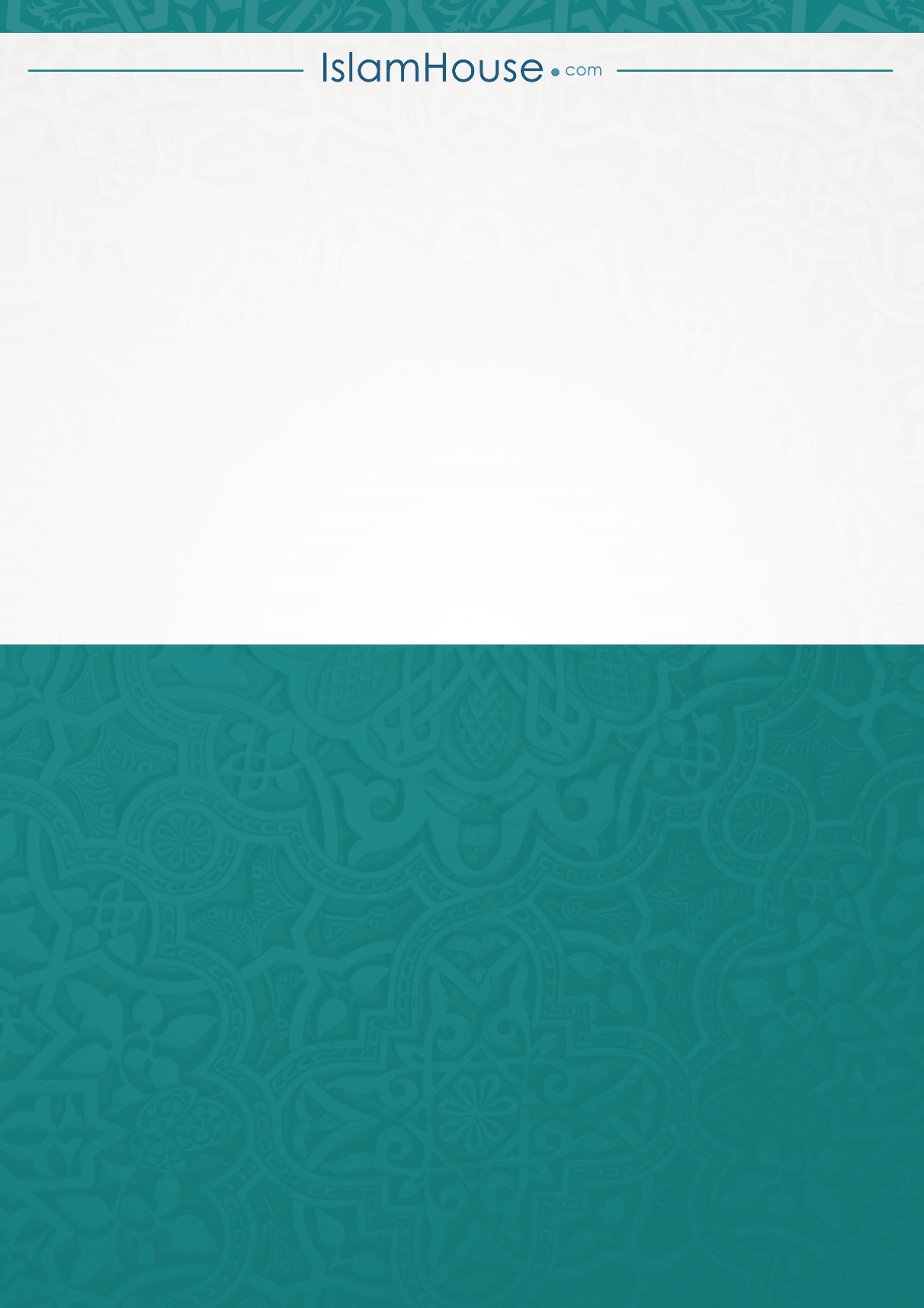 